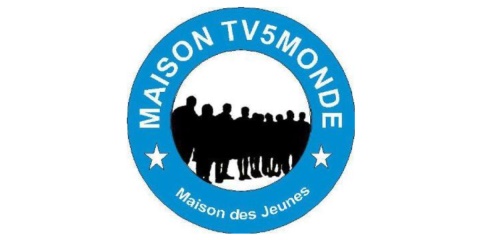 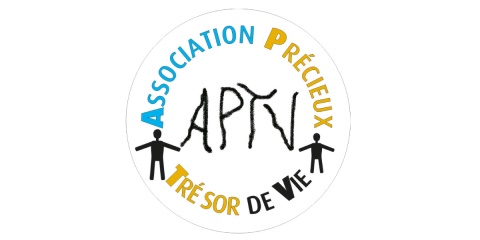 PROJET : VIVRE ET PARTAGER LA LANGUE FRANCAISE, LA VOIX DES ÉLÈVES ET ÉTUDIANT(E)SCONCOURS D’EXPRESSION LITTÉRAIRE ET AUDIOVISUELLE« RÊVONS NOTRE AVENIR »LETTRE (A renvoyer par mail ou whatsapp)POUR TOUTES INFORMATIONSMaison TV5MONDE, sise au Carrefour Douane d’AdidogomèTéléphone (wsp) : +228 93 93 20 20 / +228 99 67 07 15Email : contact@ados-tv.tgPARTENAIRES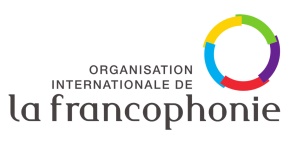 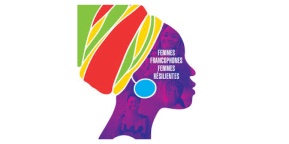 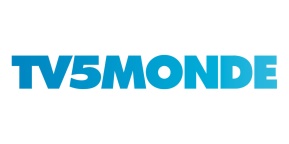 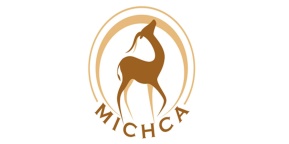 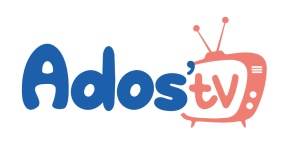 IDENTITÉ DU CANDIDATIDENTITÉ DU CANDIDATIDENTITÉ DU CANDIDATNOMPRÉNOM(S)AGELIEU DE NAISSANCESEXE(Féminin ou Masculin)STRUCTURE DE PROVENANCE(Etablissement scolaire, etc.)ADRESSE DE RÉSIDENCE (Ville)ADRESSE DE RÉSIDENCE (Ville)ADRESSE DE RÉSIDENCE (Ville)TÉLÉPHONE(Whatsapp)ADRESSE EMAILVOTRE LETTRE